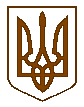 БУЧАНСЬКИЙ МІСЬКИЙ ГОЛОВАР О З П О Р Я Д Ж Е Н Н Я« 21 » вересня 2020 року				         	    			№ 132 Про скликання чергового засідання85-ї сесії Бучанської міської радиVII скликання	На підставі ст.42, 46 Закону України «Про місцеве самоврядування в Україні»,РОЗПОРЯДЖАЮСЬ:Скликати 85-ту чергову сесію Бучанської міської ради VII скликання                           о 10.00 год., 24 вересня  2020 року в приміщенні Центрального будинку культури, за адресою: м. Буча, вул. Пушкінська, 61-В.До порядку денного 85-ї чергової сесії внести питання у відповідності із додатком.Керуючому справами Риженко Л.В. довести дане розпорядження до відома депутатів Бучанської міської ради та запросити на сесію керівників управлінь та відділів міської ради, представників засобів масової інформації. Контроль за виконанням даного розпорядження покласти на секретаря ради Олексюка В.П.Міський голова							     	    А.П. Федорук Погоджено:Керуючий  справами					          		    Л.В. РиженкоВ.о. начальника  юридичного відділу				     М.І. Черевко